DEPARTEMENT : GENIE DES PROCEDES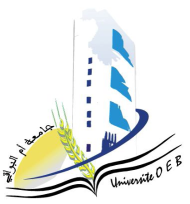 PLANNING DES EXAMENS DE RATTRAPAGE / 2022-2023MASTER 1 GENIE CHIMIQUE - SEMESTRE 1 DEPARTEMENT : GENIE DES PROCEDESPLANNING DES EXAMENS DE RATTRAPAGE / 2022-2023MASTER 1 GENIE CHIMIQUE - SEMESTRE 2 DateAnnéeHoraireMatièreEnseignantSalleSamedi10/06/2023Master 1Génie Chimique12h00-13h30Opérations unitaires IBENDADAB 38Dimanche 11/06/2023Master 1Génie Chimique12h00-13h30Thermodynamique appliquéeMECHERIB 38Dimanche 11/06/2023Master 1Génie Chimique15h30-17h00Biomasse et biocarburantsHAMDANEB 38Lundi 12/06/2023Master 1Génie Chimique12h00-13h30Transfert thermique et Echangeurs de chaleur REZGUI B 38Mardi 13/06/2023Master 1Génie Chimique12h00-13h30Simulateurs en Génie des ProcédésCHIBANISal Inof04Mercredi 14/06/2023Master 1Génie Chimique12h00-13h30Génie de la réaction IREZGUIB 38Mercredi 14/06/2023Master 1Génie Chimique15h30-17h00Anglais Technique et TerminologieGHERRAFB 38Jeudi15/06/2023Master 1Génie Chimique12h00-13h30MPCAFERHATIB 38DateAnnéeHoraireMatièreMatièreEnseignantSalleSamedi17/06/2023Master 1Génie Chimique12h00-13h30Génie de la Réaction IIGénie de la Réaction IIREZGUIB 40Dimanche18/06/2023Master 1Génie Chimique12h00-13h30Analyse NumériqueAnalyse NumériqueHADJEBI. F B 40Dimanche18/06/2023Master 1Génie Chimique15h30-17h00Ethique, déontologie et propriété intellectuelleEthique, déontologie et propriété intellectuelleARIBI. SB 40Lundi19/06/2023Master 1Génie Chimique12h00-13h30Procédés d’Adsorption et séparation MembranaireProcédés d’Adsorption et séparation MembranaireMECHERIB 40Lundi19/06/2023Master 1Génie Chimique15h30-17h00Energies renouvelables 2Energies renouvelables 2MECHERIB 40Mardi20/06/2023Master 1Génie Chimique12h00-13h30Opérations unitaires BENDADA BENDADA B 40Mercredi21/06/2023Master 1Génie Chimique12h00-13h30Fours et ChaudièresHADEF. AHADEF. AB 40Mercredi21/06/2023Master 1Génie Chimique15h30-17h00Corrosion et protection des équipements FERHATI FERHATI B 40Jeudi22/06/2023Master 1Génie Chimique12h00-13h30Régulation et commande des procédés MARZOUG. Med. S MARZOUG. Med. S B 40